別添写真　縮景園茶室，四阿外観写真（質問44関連）１枚目〇四阿（６軒）〇茶室（１軒）清風川薬草園看花榻悠々亭駐杖榻超然居清風館清風館清風館西側北西側北東側南西側南側東側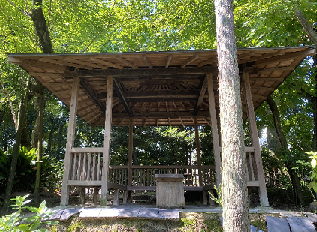 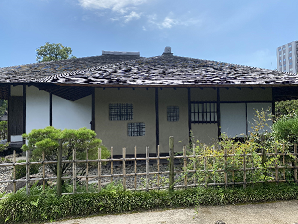 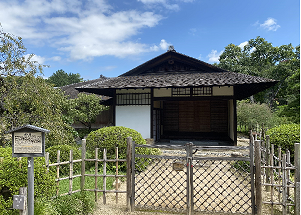 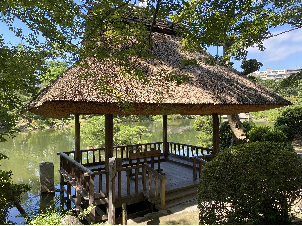 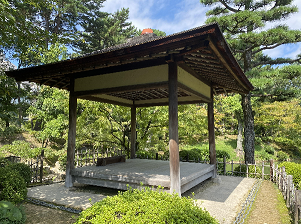 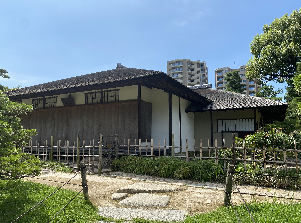 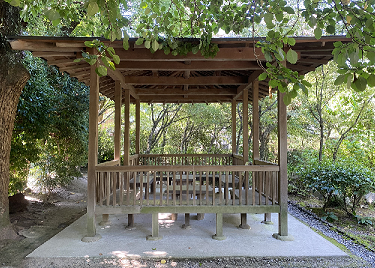 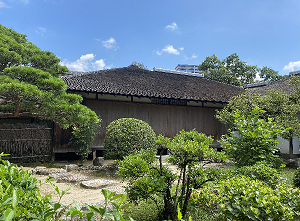 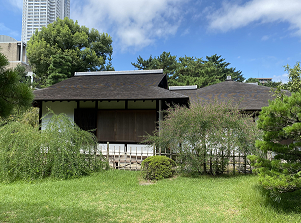 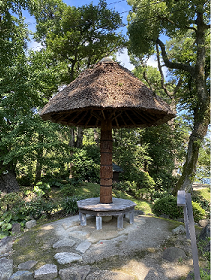 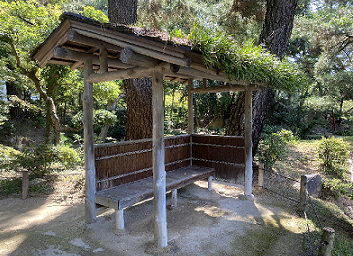 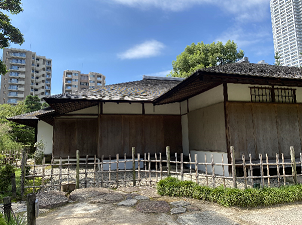 